Tehtävä 1Lue kaksi Helsingin Sanomien artikkelia.a) Kumpi on helpompi lukea? Miksi?b) Kumpi on mielenkiintoisempi sun mielestä? Miksi?Tehtävä 2a) Alleviivaa kaikki verbit artikkeleista.b) Mieti, mikä on verbin perusmuoto.c) Mieti, miksi käytetään preesensiä/imperfektiä/perfektiä/pluskvamperfektiä?	- Mieti, mitä tapahtui kronologiassa ensin ja mitä sen jälkeen?Mo Yan sai Nobelin kirjallisuuspalkinnon11.10.2012 14:04  |  Päivitetty 11.10.2012 14:56  |  3 |  AFP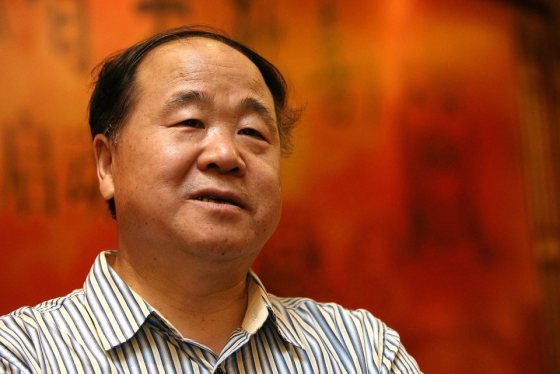 Mo Yanin teoksia ei ole vielä suomennettu.Tämän vuoden Nobelin kirjallisuuspalkinnon on saanut kiinalainen kirjailija Mo Yan, 57. Hän on ollut jo pitkään yksi monista kestoehdokkaista palkinnon saajaksi.Ruotsin akatemian vakituinen sihteeri Peter Englund julkisti voittajan nimen kello 14 Suomen aikaa Tukholmassa.Yli 30 vuotta sitten esikoisteoksensa julkaisseen kirjailijan teoksia ei ole vielä suomennettu, mutta Otava on juuri ostanut uuden nobelistin käännösoikeudet Frankfurtin kirjamessuilla. Ensimmäinen suomennos ilmestyy vuoden kuluttua. Mo Yanin romaaneja on jo käännetty monille muille kielille. Nobelin kirjallisuuspalkintoa ei ole koskaan aiemmin myönnetty kiinalaiselle kirjailijalle.Viime vuonna palkinto myönnettiin ruotsalaiselle runoilijalle Tomas Tranströmerille. Hänen palkitsemisensa katkaisi runouden vuodesta 1996 jatkuneen pitkän kuivan kauden.Naiskirjailijalle palkinto meni viimeksi vuonna 2009, jolloin Nobelin sai romaniansaksalainen prosaisti Herta Müller.Nobel-palkinto on maailman merkittävin kirjallisuuspalkinto. Se on suuruudeltaan 930 000 euroa. Ensimmäisen kerran Nobelin kirjallisuuspalkinto myönnettiin vuonna 1901.Yksi Pussy Riot -esiintyjistä pääsi ehdonalaiseen10.10.2012 13:45  |  Päivitetty 10.10.2012 13:53  |  16 |  HS–STT   NATALIA KOLESNIKOVA / AFP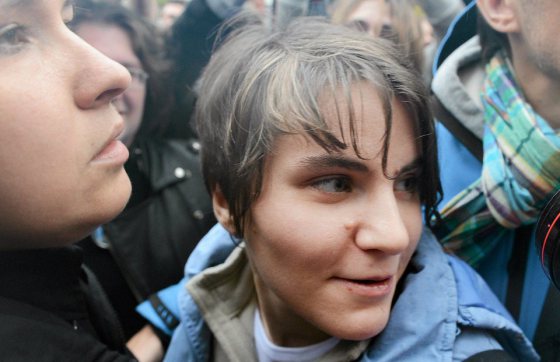 Jekaterina Samusevitš pääsi ehdonalaiseen. Performanssiryhmä Pussy Riotin yhden jäsenen tuomio muuttui keskiviikkona ehdonalaiseksi, kun moskovalainen oikeusistuin käsitteli ryhmän valitusta aiemmasta tuomiosta. Ehdonalaiseen siirtyy 30-vuotias Jekaterina Samusevitš. Kahden muun vankeustuomiot pysyvät voimassa.Samutsevitš otettiin kiinni ennen esityksen alkua. Hän ei siis pystynyt osallistumaan itse rukousesitykseen, tuomioistuin totesi.Pussy Riotin kolme jäsentä tuomittiin elokuussa kahden vuoden vankeusrangaistuksiin uskonnonvastaisesta huliganismista. Ryhmä oli järjestänyt presidentti Vladimir Putinin vastaisen performanssin moskovalaisessa kirkossa.Tuomitut vakuuttivat oikeudelle syyttömyyttään. He sanoivat olevansa valmiita pyytämään myös anteeksi niiltä, joiden mielestä performanssi loukkasi uskontoa."Pussy Riotin toiminta ei ole uskonnonvastaista, kyse oli politiikasta", vetosi yksi ryhmän jäsenistä Nadezhda Tolokonnikova, 22."Olen valmis pyytämään anteeksi, jos loukkasin ihmisiä. Katua en kuitenkaan voi, koska silloin myöntäisin toimintamme olleen uskonnonvastaista. Näin ei ollut.